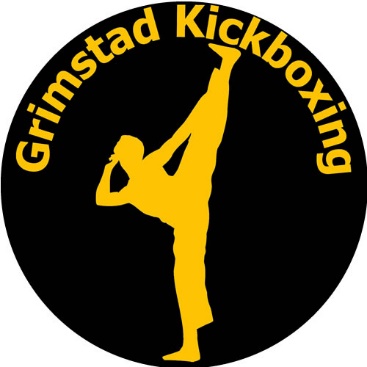 Årsmøte 2023 
Valginnstilling 

Sak 12 Valg av styre med leder, nestleder, fire styremedlemmer og et varamedlem 

Det er jobbet for å finne gode kandidater til styret. Vi søkte kandidater som er aktive i miljøet og som er motiverte til å bidra i styrets arbeid. Kandidater velges for en periode på to år. Nye kandidater er Peder Willbergh som styremedlem, samt Mari Ann Follegg som varamedlem. 

Innstilling til styre:Leder
Tom-Richard Follegg

Nestleder
Thomas Heen

Styremedlemmer
Aun Hunsager Andresen
Linn Kristine Haugen
Peder Willbergh
Yvonne Murray

Varamedlemmer
Mari Ann FolleggInnstilling til kontrollutvalg:

Leder
Madelen Søfteland